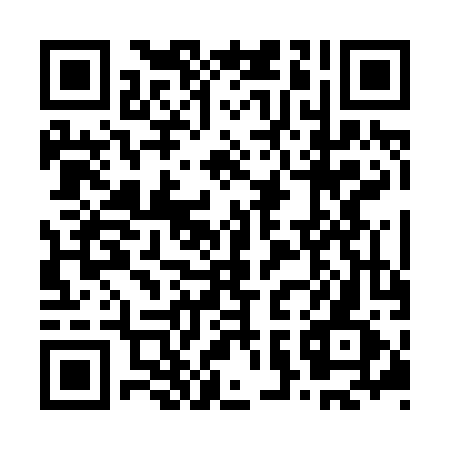 Ramadan times for Yeongam, South KoreaMon 11 Mar 2024 - Wed 10 Apr 2024High Latitude Method: NonePrayer Calculation Method: Muslim World LeagueAsar Calculation Method: ShafiPrayer times provided by https://www.salahtimes.comDateDayFajrSuhurSunriseDhuhrAsrIftarMaghribIsha11Mon5:265:266:4912:434:056:386:387:5712Tue5:245:246:4812:434:056:386:387:5713Wed5:235:236:4712:434:056:396:397:5814Thu5:215:216:4512:424:066:406:407:5915Fri5:205:206:4412:424:066:416:418:0016Sat5:195:196:4312:424:076:426:428:0117Sun5:175:176:4112:424:076:436:438:0218Mon5:165:166:4012:414:076:436:438:0319Tue5:145:146:3812:414:086:446:448:0320Wed5:135:136:3712:414:086:456:458:0421Thu5:115:116:3612:404:086:466:468:0522Fri5:105:106:3412:404:086:476:478:0623Sat5:085:086:3312:404:096:476:478:0724Sun5:075:076:3112:394:096:486:488:0825Mon5:055:056:3012:394:096:496:498:0926Tue5:045:046:2912:394:096:506:508:1027Wed5:025:026:2712:394:106:516:518:1128Thu5:015:016:2612:384:106:516:518:1229Fri4:594:596:2412:384:106:526:528:1230Sat4:584:586:2312:384:106:536:538:1331Sun4:564:566:2212:374:106:546:548:141Mon4:544:546:2012:374:116:546:548:152Tue4:534:536:1912:374:116:556:558:163Wed4:514:516:1712:374:116:566:568:174Thu4:504:506:1612:364:116:576:578:185Fri4:484:486:1512:364:116:586:588:196Sat4:474:476:1312:364:116:586:588:207Sun4:454:456:1212:354:126:596:598:218Mon4:444:446:1112:354:127:007:008:229Tue4:424:426:0912:354:127:017:018:2310Wed4:404:406:0812:354:127:027:028:24